May 2024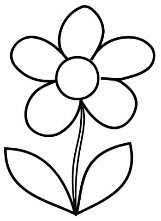 May 2024May 2024May 2024May 2024May 2024May 2024May 2024May 2024SundaySundayMondayMondayTuesdayTuesdayWednesdayWednesdayThursdayThursdayFridaySaturdaySaturdaySaturday12 34567891011(white)(white)9:00 Community Coffee  9:00 Community Coffee  9:00 Orleans/HC 9:00 Orleans/HC Group (P) Group (P) 10:00 Fiesta for Mom’s (O)10:00 Fiesta for Mom’s (O)9:45 GIFT (M)9:45 GIFT (M)10:30 Madison/HC10:30 Madison/HC12131415161718(white)(white)1:00 WELCA 1:00 WELCA 9:00 Community Coffee 9:00 Community Coffee 9:00 Orleans/HC 9:00 Orleans/HC Meeting & Bible Meeting & Bible Group (P) Group (P) 10:30 Peace/HC10:30 Peace/HCStudy (P) Study (P) 1:30 Miriam Circle at1:30 Miriam Circle atCaryl Larson’s homeCaryl Larson’s home1919202021212222 23 2324252525(red)(red)9:00 Community Coffee9:00 Community CoffeeNewsletter DeadlineNewsletter Deadline9:00 Orleans/HC 9:00 Orleans/HC Group (P)Group (P)10:30 Madison/HC & Baptism10:30 Madison/HC & Baptism6:00 Parish Council (O)6:00 Parish Council (O)7:00 MOP Councils (O)7:00 MOP Councils (O)2626272728282929303031(white) (white) 9:00 Community Coffee9:00 Community Coffee9:00 Orleans/HC9:00 Orleans/HCGroup (P)Group (P)10:30 Peace/HC10:30 Peace/HC